AKTE VAN AANGIFTE VAN ERKENNINGenAKTE VAN ERKENNINGINLEIDINGDe wet frauduleuze erkenningen van 19.09.2017 is op 1 april 2018 in werking getreden.De nieuwe procedure geldt voor de erkenning van elk kind, zelfs als alle betrokkenen de Belgische nationaliteit hebben.De erkenning van een kind zal voortaan in 3 fasen gebeuren en vereist twee verschillende akten: de aangifte de akte van aangifte van erkenning  de akte van erkenningWANNEER - DOOR WIE - VOOR WIE? de moederlijke of vaderlijke afstamming of het meemoederschap staat niet vast bij de geboorte Er bestaat naar Belgisch recht geen termijn voor de erkenning. De erkenning door de vader of de meemoeder kan ook ten gunste van een verwekt kind = prenatale erkenning.De prenatale erkenning is mogelijk op ieder moment van de zwangerschap.Erkenning kan uitzonderlijk na het overlijden van de erkende.de erkennende ouder is Belg De nationaliteit van het kind speelt geen rol; zowel de erkenning van een Belgisch als een vreemd kind is mogelijk door een Belg.De erkennende ouder heeft woonplaats in het consulair ressort van de postDe woonplaats van deze ouder in het consulair ressort van de post blijkt uit de inschrijving van de betrokkene in de consulaire bevolkingsregister van de post. In België kan een akte van erkenning steeds opgesteld worden wanneer de erkenner Belg is of zijn woonplaats of gewone verblijfplaats in België heeft bij het opstellen van de akte.FORMALITEITENKeuze van woonplaats door de aangeverDe aangever die in het buitenland woont, kiest die woonplaats in België hetzij bij familie, vrienden, kennissen, advocaat, notaris…. Alle briefwisseling met de aangever moet naar deze gekozen woonplaats worden gezonden of tegen ontvangstbewijs persoonlijk overhandigd worden.De keuze van woonplaats moet schriftelijk gebeuren. De keuze van woonplaats is wettelijk verplicht.De keuze van woonplaats geldt enkel en alleen voor de opmaak van de akte van aangifte van erkenning en van erkenning. De gekozen woonplaats veronderstelt geen verblijf; ze is tijdelijk en verdwijnt na afhandeling van de procedure.Voor te leggen bewijsstukken Alle bewiisstukken zijn, zo nodig, behoorlijk vertaald, gelegaliseerd of geapostilleerd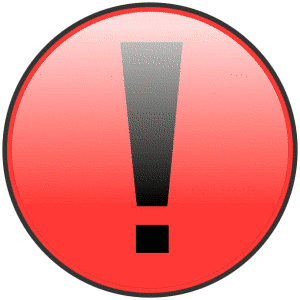 en/of vertaald naar 1 van onze landstalen en zijn minder dan 6 maanden oud bij het indienden van het dossier. Voor de aangevereensluidend verklaard afschrift van de geboorteakteVoor het kindeen medisch attest aangaande de zwangerschap van de moeder met vermelding van de vermoedelijke bevallingsdatum (in geval van prenatale erkenning)eensluidend verklaard afschrift van de geboorteakte (in geval van postnatale erkenning)bezit het kind een vreemde nationaliteit; een bewijskrachtig stuk uitgaande van diens nationale autoriteit waaruit deze nationaliteit blijkt en tevens welke naam en voornamen het kind draagt naar dit nationaal recht.Voor de ouder tot wie de afstamming vaststaat (meestal de moeder) eensluidend verklaard afschrift van de geboorteakteDeze ouder is Belgbetrokkene ondertekent een verklaring op eer ter bevestiging van voormelde gegevens modelDeze ouder bezit een vreemde nationaliteit  een bewijskrachtig stuk afgegeven door diens nationale autoriteiten waaruit blijkt dat de moederlijke (vaderlijke) afstamming naar diens nationaal recht vaststaat (art. 62 WbIPR). Is dit niet het geval dan kan deze ouder niet worden vermeld in de erkenningsakte en aldus niet de vereiste toestemming geven.een bewijskrachtig stuk afgegeven door diens nationale autoriteiten waaruit de nationaliteit blijkt en de naam en voornamen naar dat nationaal recht.een bewijs van haar burgerlijke staat op het ogenblik van de geboorte van haar kind conform haar nationaal recht.Bijkomende stukken die niet moeten gelegaliseerd, geapostilleerd, vertaald zijnidentiteitsbewijs (kopie van paspoort of identiteitskaart)kopie van de verblijfsvergunning indien betrokkene geen onderdaan is van de verblijfstaatdocument waaruit het adres van betrokkene blijkt.Persoonlijke verschijning en vereiste toestemmingenDe erkenner moet persoonlijk voor de ambtenaar van de burgerlijke stand verschijnen. Diegene(n) die de toestemming tot de erkenning dienen te geven verschijnen persoonlijk of geven voorafgaand, hun toestemming bij afzonderlijke authentieke akte. De akte van toestemming kan door de posten buiten de Europese Unie onder bepaalde voorwaarden in notariële vorm worden opgesteld. Akte van toestemmingGebeurt de erkenning vóór de geboorte; moet enkel de moeder toestemmen. Is het erkende kind minder dan 12 jaar oud, enkel  de ouder ten aanzien van wie de afstamming vaststaat moet toestemmen. Is het niet ontvoogde kind tussen 12 en 18 jaar oud, moeten de ouder ten aanzien van wie de afstamming vaststaat én het minderjarige kind toestemmen, tenzij het kind onbekwaam verklaard is of zich in een staat van verlengde minderjarigheid bevindt, dan wel indien de rechtbank heeft geoordeeld dat het kind geen onderscheidingsvermogen heeft.Is het kind meerderjarig of ontvoogd; enkel dit kind moet toestemmen.Is het kind minderjarig en niet ontvoogd en heeft het geen bekende ouder, of is de ouder ten aanzien van wie de afstamming vaststaat overleden dan wel in de onmogelijkheid is zijn wil te kennen te geven;  de wettelijke vertegenwoordiger moet toestemmen. Indien de wettelijke vertegenwoordiger van het kind niet heeft toegestemd in de erkenning moet aan deze een letterlijk afschrift van de erkenningsakte worden overgemaakt ter kennisgeving (binnen 3 werkdagen na opmaak van de akte bij een ter post aangetekende brief).WERKWIJZE – 3 FasenDe aangifte – Bericht van ontvangstNiet alle gevraagde documenten zijn voorgelegd of eén van de gevraagde documenten is niet/onvoldoende gelegaliseerd/ geapostilleerd of vertaald de aangever wordt uitgenodigd het nodige te doen. 	 modelbrief Kan de aangever niet voldoen aan het verzoek : geen bericht van ontvangst afgeven − zie verder (II − A).Alle vereiste documenten, zo nodig vertaald en behoorlijk gelegaliseerd, zijn ontvangen De post geeft een bericht van ontvangst af aan belanghebbende modelDe bevoegde consulaire ambtenaar vervolledigt en ondertekent het bericht van ontvangst.Een fotokopij van dit behoorlijk ingevuld en ondertekend bericht van ontvangst wordt bewaard in het dossier. Op de datum van afgifte van het bericht van ontvangst begint een termijn van 1 maand te lopen om een beslissing te nemen over het al dan niet opmaken van de akte van aangifte van erkenning.De akte van aangifte van erkenningHet dossier is onvolledig of de legalisatie/vertaling van één van de documenten ontbreekt en de aangever heeft geen positief gevolg gegeven aan het verzoek tot vervolledigen van het dossier – zie hoger (I − A)  Er wordt geen bericht van ontvangst afgegeven De post weigert om de akte van aangifte van erkenning op te maken.De weigering wordt gemotiveerd en schriftelijk aan de betrokkene medegedeeld.Rechtstreeks of per aangetekend schrijven, tegen ontvangstbewijs, naar de gekozen woonplaats.  model Het volledig origineel dossier wordt tevens terugbezorgd aan betrokkene. De post zendt een omstandig verslag met een kopij van het volledig dossier aan de procureur des Konings van de gekozen woonplaats van de betrokkene in België. Dit kan per mail of fax.Betrokkene kan binnen de maand na de kennisgeving van de weigering, tegen deze weigering een beroep aantekenen bij de familierechtbank bevoegd voor de gekozen woonplaats.Het dossier is volledig en alle vereiste documenten zijn behoorlijk gelegaliseerd/geapostilleerd en vertaald De post onderzoekt de voorgelegde documenten Dit onderzoek moet onverwijld gebeuren gelet de termijn tussen de afgifte van het ontvangstbewijs en de opmaak van de akte van aangifte één maand bedraagt.De post kan steeds gebruik maken van een bijkomende termijn van 2 maanden De erkenner moet daarvan schriftelijk geïnformeerd worden rechtstreeks of per aangetekend schrijven, tegen ontvangstbewijs, naar de gekozen woonplaats. model Wat wordt onderzocht ?Zijn de voorgelegde documenten geldig overeenkomstig de regelgeving van de plaats van opmaak ervan: opgemaakt door een bevoegde overheid of niet in de lokaal vereiste vorm?Zijn de voorgelegde documenten frauduleus: gaat het om valse documenten of documenten waarvan de inhoud niet de werkelijkheid weerspiegelt?Resultaat van het onderzoekde voorgelegde documenten zijn niet geldig of frauduleusDe post weigert om de akte van aangifte van erkenning op te makenDe weigering wordt gemotiveerd en schriftelijk aan de betrokkene medegedeeld.Rechtstreeks of per aangetekend schrijven, tegen ontvangstbewijs, naar de gekozen woonplaats.  model Het volledig origineel dossier wordt tevens terugbezorgd aan betrokkene.De post zendt tegelijk een omstandig verslag met een kopij van het volledig dossier aan de procureur des Konings van de gekozen woonplaats van de betrokkene in België. Dit kan per mail of fax.Betrokkene wordt geïnformeerd over de mogelijkheid beroep aan te tekenen bij de familierechtbank bevoegd voor de gekozen woonplaats binnen de maand na de kennisgeving van de weigering. de voorgelegde documenten worden aanvaardeen ontwerp van akte van aangifte per mail voorleggen aan    C3.2-AktenEen kopie van het volledige dossier waarin alle voorgelegde documenten en, desgevallend, het resultaat van het onderzoek gevoegd worden, vergezellen het ontwerp.Wanneer er geen aanwijzing is dat de erkenning een frauduleus karakter heeft kan gelijktijdig een ontwerp van erkenningsakte worden voorgelegd aan C3.2-Akten − zie verder (III − A)DE AKTE VAN AANGIFTE VAN ERKENNING PRAKTISCH Het model   akte van aangifte van erkenningDe vorm en de inhoud Het model is vastgelegd.De inhoud van de akte is wettelijk bepaald. Opmaak akte van de burgerlijke stand en akte van nationaliteitsverklaringDe kosten verbonden aan de opmaakVoor het opstellen van de akte de consulaire rechten heffen  Consulaire ontvangstenDe ondertekende akte in het register van de akten van aangifte van erkenningDe ondertekende akte wordt opgenomen in het (speciaal/enkel) register van de akten van aangifte van erkenning.Eensluidend afschrift van de akteDe akte van erkenningBIJZONDERE FORMALITEITENVerklaring van naamswijzigingDe naam van het te erkennen kind wordt beheerst door het recht van de staat waarvan het kind de nationaliteit heeft in toepassing van art. 37 WbIPR.Het kind moet onder deze naam worden vermeld in de erkenningsakte.Een erkenning door een Belg wijzigt de naam van het kind niet. Overeenkomstig art. 335, §3 BW blijft de naam van het kind onveranderd indien de afstamming van vaderszijde komt vast te staan na de afstamming van moederszijde. Evenwel kunnen de ouders samen voor het Belgisch kind een verklaring van naamswijziging afleggen binnen een termijn van één jaar te rekenen vanaf de erkenning of vanaf de dag waarop een beslissing tot vaststelling van de afstamming van vaderszijde/moederszijde  in kracht van gewijsde is gegaan. Voor de meerderjarigheid of de ontvoogding van het kind.Verklaring op erewoord af te leggen door de ouders  modelIs het kind niet Belg of verkrijgt het kind door de erkenning niet de Belgische nationaliteit dan wordt geen naamswijziging opgenomen in de erkenningsakte. In dit laatste geval wordt in chronologische volgorde opgesteld:de akte van erkenning rekening houdend met de wettelijk bepaalde termijn, een akte houdende verzoek tot toekenning van de Belgische nationaliteit overeenkomstig art 8, §1, 2°, b) WBNIndien de ouders wensen, een afzonderlijke akte van naamswijziging.  De akte van naamswijzigingDe Belgische erkenner is gehuwd met een andere persoonDe echtgenote/echtgenoot van de erkenner moet op de hoogte worden gebracht van deze erkenning binnen 3 werkdagen na opmaak van de akte.Via verzending van een afschrift van de erkenningsakte bij een ter post aangetekende brief. WERKWIJZE Op datum van de ondertekening van de akte van aangifte van erkenning begint een termijn te lopen gedurende 2 maanden die moet toelaten een beslissing te nemen over het al dan niet ondertekenen van de akte van erkenning.Er is  absoluut geen aanwijzing dat de erkenning een frauduleus karakter heeftFrauduleuze erkenning houdt in dat de erkenning enkel tot doel heeft een verblijfsstatuut (in België) te bezorgen aan het kind of de niet Belgische ouder van dit kind. De akte van aangifte van erkenning en de akte van erkenning kunnen gelijktijdig worden opgemaakt De post maakt (enkel) in dit geval een ontwerp van akte van erkenning samen met een ontwerp van akte van aangifte over aan C3.2-Akten (zie hoger II − B) − 4))Er is een vermoeden dat de erkenning een frauduleus karakter heeftOp datum van de ondertekening van de akte van aangifte betekent de post het uitstel van opmaak van de akte van erkenning aan de erkenner en neemt een interview  van de (beide) ouders afHet uitstel wordt gemotiveerd en schriftelijk aan de betrokkene medegedeeld, rechtstreeks tegen ontvangstbewijs.  model De post zendt tegelijk een omstandig verslag met een kopij van het volledig dossier aan de procureur des Konings van de gekozen woonplaats van de betrokkene in België. Dit kan per mail of fax.Een kopie van het volledig dossier wordt aan C3.2-Akten toegezonden.Onder volledig dossier wordt begrepen alle voorgelegde documenten en de briefwisseling.De procureur des Konings kan de termijn van 2 maanden verlengen met maximum 3 maanden. De post brengt in voorkomend geval de betrokkene hiervan op de hoogte.De procureur des Konings geeft een gunstig advies binnen de voorziene termijn van 2 maanden (eventueel verlengd  tot maximum 5 maanden) of geeft geen advies binnen de voorziene termijn:De post maakt de akte van erkenning opDe procureur des Konings geeft een negatief advies binnen de voorziene termijn van 2 maanden (eventueel verlengd  tot maximum 5 maanden):De post deelt de weigering van opmaak van de akte van erkenning mee aan de betrokkene in een gemotiveerd schrijven.Rechtstreeks of per aangetekend schrijven, tegen ontvangstbewijs, naar de gekozen woonplaats.  modelDe post zendt, per mail, het volledig dossier aan de procureur des Konings van de gekozen woonplaats van de betrokkene in België en aan de Dienst Vreemdelingenzaken met kopie aan C3.2-Akten. De betrokkene kan een vordering tot onderzoek naar het moederschap, vaderschap of meemoederschap instellen bij de familierechtbank bevoegd voor de gekozen woonplaats.De geboorteakte van het kind is in België opgesteld of overgeschreven in de registers van de burgerlijke standDe erkenning moet in de rand van de geboorteakte, worden vermeld. Daartoe betrokkenen aanraden een afschrift van de erkenningsakte over te maken aan de ambtenaar van de burgerlijke stand in België die de geboorteakte opmaakte. Werd de geboorteakte op de post opgemaakt, dan brengt deze post zelf de nodige vermeldingen aan.